Дата ЗаданиеКонтроль29.04.2020Среда 2-4 класс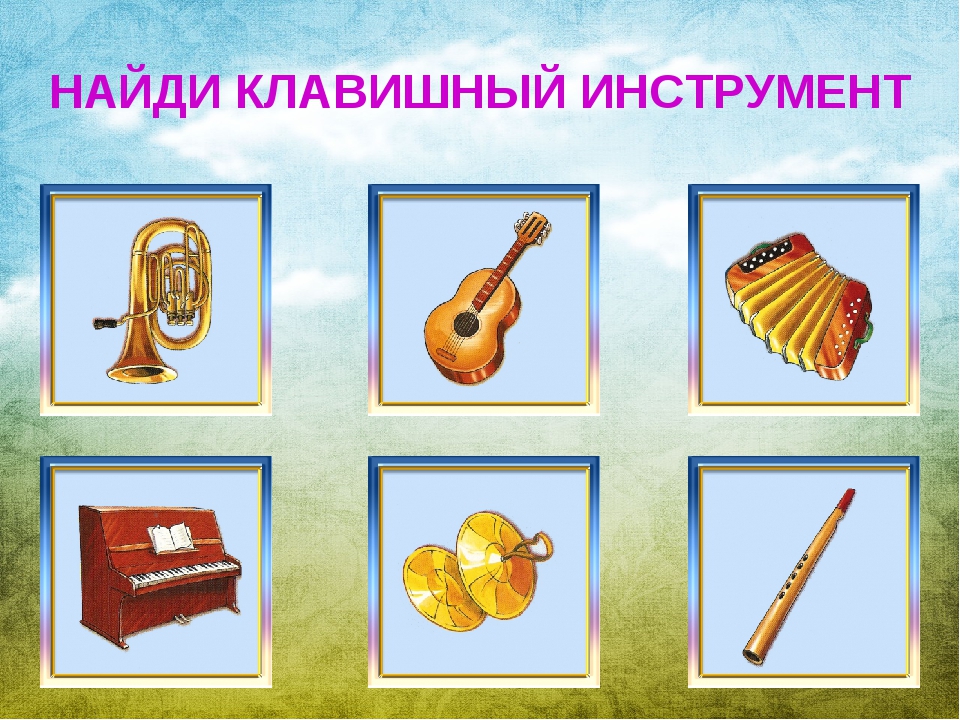  Напиши   ответ в тетради  или на листке.